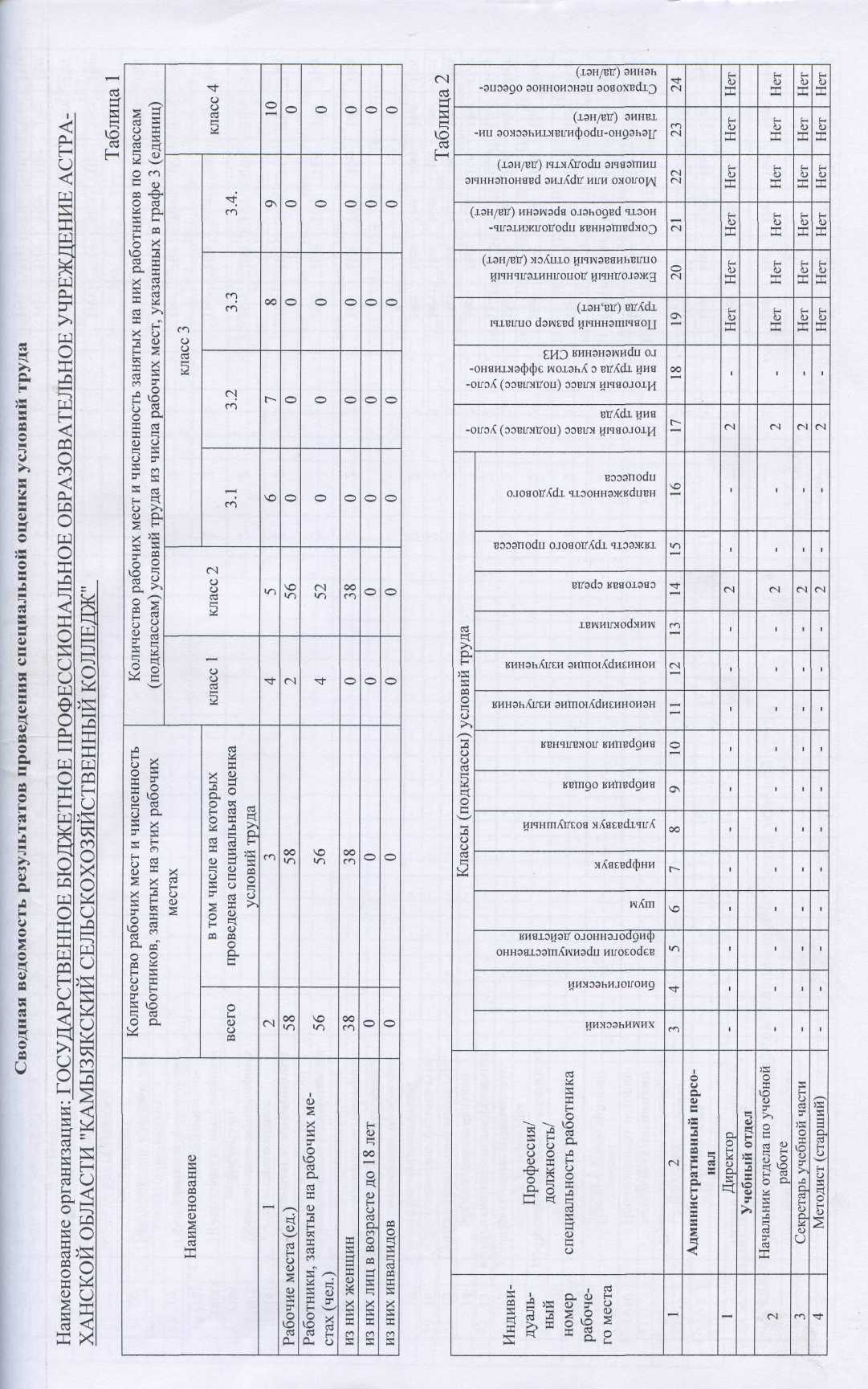 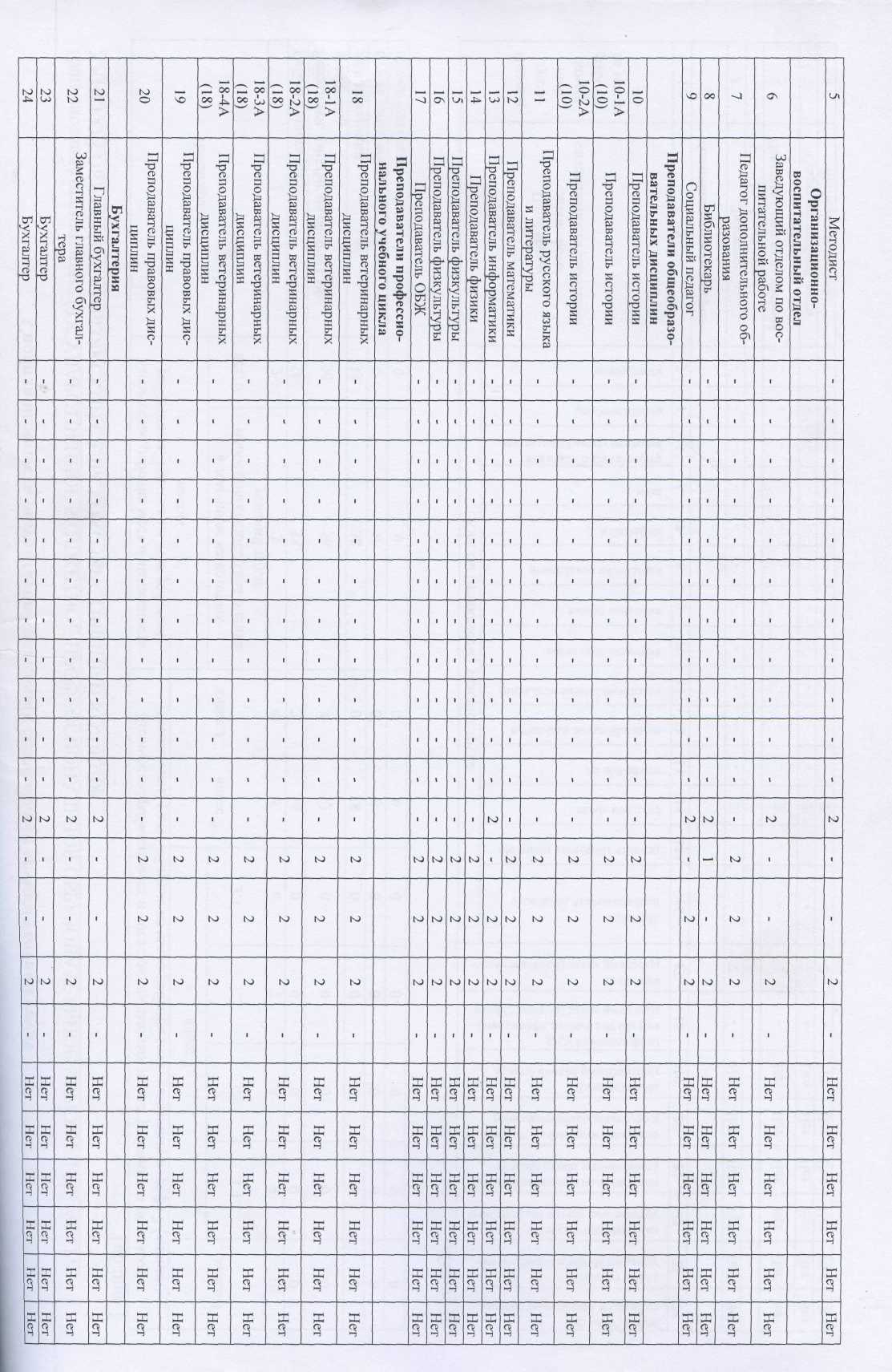 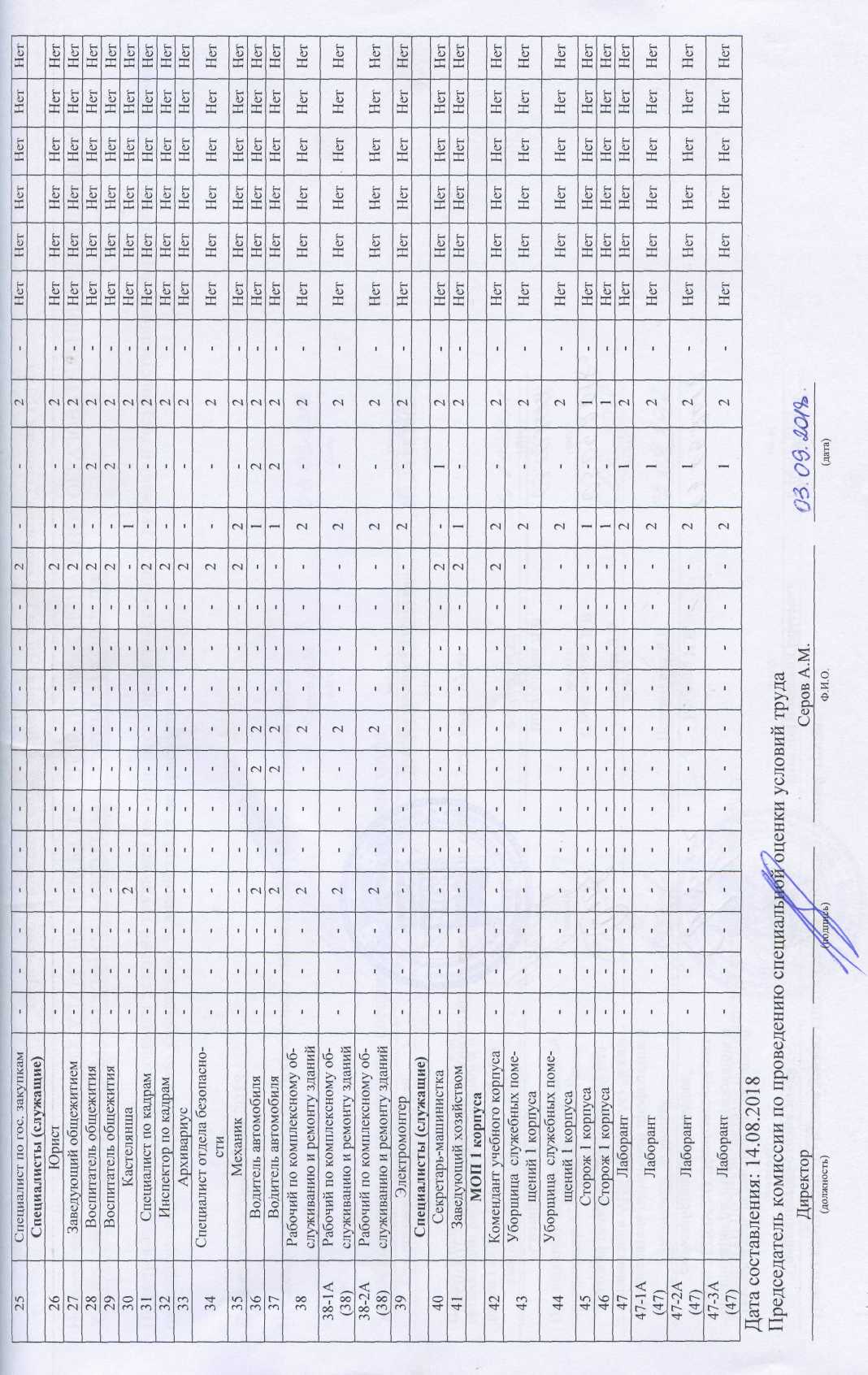 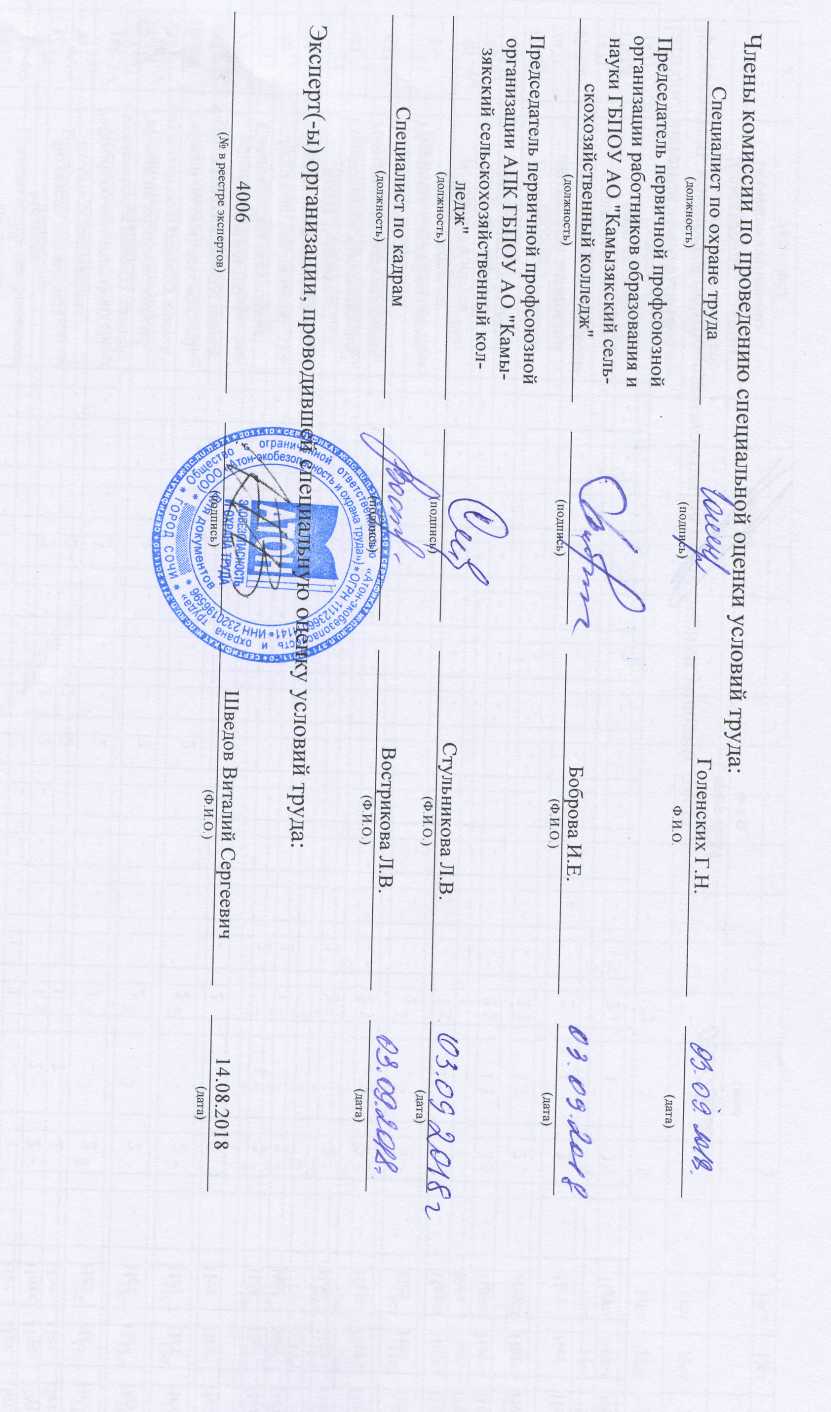 https://youla.ru/astrahan/nedvijimost/arenda-kvartiri/kvartira-1-komnata-24-m2-5cbc845ef695760a1c0c45d2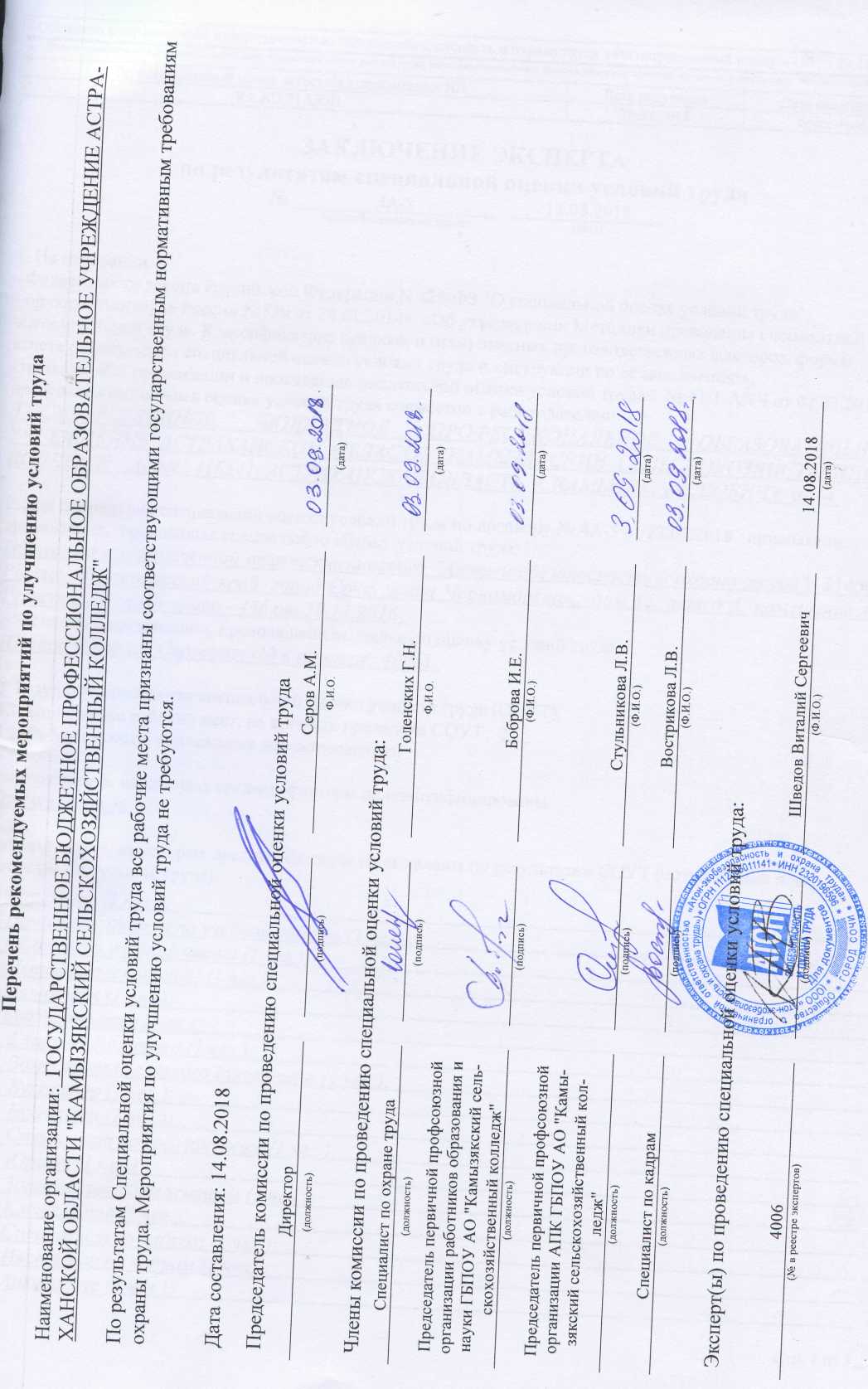 